)ســـــيرة ذاتية)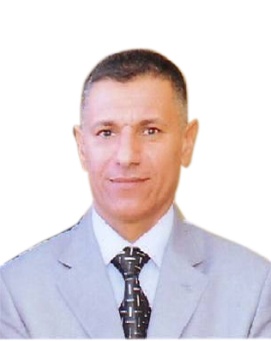  الاسم : الدكتور فوزي ثعبان منسي المولى الموسوي التولد : 1/7 /1967 الحالة الاجتماعية : متزوج التحصيل الدراسي :   1  -   بكالوريوس  لغة عربية ـ كلية الآداب ـ الجامعة المستنصرية                                   2- ماجستير (بتقدير جيد جدا) لغة عربية (تخصص أدب) قسم اللغة العربية ـ كلية الآداب ـ الجامعة المستنصرية ـ عنوان الرسالة (المرأة في شعر الصعاليك ـ دراسة فنية)   3 -  دكتوراه في فلسفة اللغة العربية وآدابها (بتقدير امتياز) قسم اللغة العربية - كلية التربية – الجامعة المستنصرية - عنوان الاطروحة (شعر الصعاليك الجدد العراقي – مرحلة مابعد الرواد- في ضوء النقد الثقافي) موقع العمل الحالي: تدريسي في قسم اللغة العربية - كلية التربية الأساسية ـ الجامعة المستنصرية .العنوان الوظيفي : أستاذ جامعي . خدمة (22سنة)اللقب العلمي : مدرس دكتور . الدرجة الوظيفية :  الدرجة الثانية ـ  المرحلة الاولى  عنوان السكن : بغداد الجديدة / حي الخليج / محلة 703 / زقاق 23 / دار 9 المناصب التي شغلها : مدير مكتب الدراسات العليا في كلية الادابمدير مكتب ديوان رئاسة الجامعة المستنصريةمدير إدارة كلية التربية الرياضية ـ الجامعة المستنصرية تدريسي في فرع العلوم النظرية ـ كلية التربية الرياضية ـ الجامعة المستنصريةرئيس لجنة سلامة اللغة العربية في كلية التربية الرياضية الامعة المستنصرية.تدريسي في قسم اللغة العربية – كلية التربية الأساسية _ الجامعة المستنصريةرئيس لجنة الاستلال في قسم اللغة العربية كلية التربية الاساسية الجامعة المستنصرية.رئيس مجلس ادارة ومستثمر مجموعة مدارس بلاد النهرين العراقية الاهلية في تركيا. النشاطات الثقافية1ـ عضو المؤتمر العام لنقابة الاكاديمين العراقيين وومثلها في مجلس الجامعة    2- نائب الامين العام لتجمع كفاءات النهرين الوطنية (تكنو) .3ـ عضو هيأة إدارية مؤسسة الشراكة الحضارية والدراسات الاستراتيجية وحقوق الإنسان .4ـ عضو مجلس إدارة مركز ثقافات .5ـ عضو مجلس إدارة مركز المسرة للتنمية الإعلامية .6ـ عضو اتحاد موظفي الدولة . 7ـ عضو المنظمة العراقية لأساتذة الجامعات والكفاءات المستقلة . 8ـ عضو اللجنة التحضيرية لمؤتمر الشراكة الحضارية بالتعاون مع اتحاد موظفي الدولة ـ قاعة شهيد المحراب ـ الجامعة المستنصرية .9ـ مشارك في مؤتمر كلية العلوم السياسية ـ الجامعة المستنصرية برعاية رئيس الوزراء تحت شعار (رؤى الأكاديميين في بناء العراق الجديد) 2005 10ـ مشارك في مؤتمر كلية العلوم السياسية ـ الجامعة المستنصرية برعاية رئيس مجلس محافظة بغداد تحت شعار (العراق والعرب الرأي المتبادل والمصير المشترك) 2006 11ـ مشارك في مؤتمر مرصد الديمقراطية برعاية رئيس الوزراء تحت شعار (دور السلم الأهلي في بناء العملية السياسية في العراق) 200812ـ مقرر ندوة يوم القدس العالمي للمنظمة العراقية لأساتذة الجامعات والكفاءات المستقلةـ رمضان ـ2010 المقامة في قاعة مؤسسة المصباح الثقافية بالتعاون مع تجمع كفاءات النهرين الوطنية  13 - مقرر الجلسات الثقافية الأسبوعية لمنتدى الحكمة الثقافي .14 – الاشتراك في دورة حقوق الانسان المقامة في الجامعة المستنصرية بالتعاون مع المعهد الوطني في وزارة حقوق الانسان للفترة من 7-9/5/2011.15_ مشارك في مؤتمر التنمية المستدامة لمجتمعات الوطن العربي في الاقصر مصر العربية في 9_12_2017(دور الجامعات في التنمية المستدامة)16_ عضو الهيأة التنظيمية والمنسق العام لمؤتمر حول ثقافات الوطن العربي ودول حوض البحر الابيض المتوسط في الاسكندرية في نيسان 201817 _ منسق ومبرمج الاتفاقية العلمية بين الجامعة المستنصرية وجامعة القاهرة في آذار 2017.18_ مشارك في المؤتمر الدولي الثالث للغة العربية والقضايا الراهنة في الاهواز للفترة من 31-1/2/2019 .19_ مشارك في المؤتمر العلمي الدولي (البحث العلمي والدراسات البينية) كلية الاداب جامعة القاهرة للفترة من 31/3-1/4/2019.الشكر والتقدير:كتاب شكر وتقدير من السيد وزير التعليم العالي والبحث العلمي .اكثر من خمسة كتب شكر من السيد رئيس الجامعة.ثلاث كتب شكر من السيد عميد الكلية .كتاب شكر من مجلس محافظة بغداد .كتاب شكر من السيد وزير التربية .البحوث والدراسات :          1ـ جوهر التلقي بين الرؤية التاريخية والرؤية الانسانية في مذكرات القدم التي بقيت لناصر حسيني .         2ـ النكت في الإعجاز القرآني لابن عيسى الرماني .         3ـ الحركات الإعرابية فلسفتها ودلالاتها .         4ـ شعر أبي نؤاس بين التقليد والتجديد .         5ـ الإتباعية والإبداعية في حركة الشعر الحديث .         6ـ نظرية النظم للإمام عبد القاهر الجرجاني وربطها بنظرية الادب .         7ـ النقد السياسي في شعر الصعاليك .         8 ـ الحوزة العلمية في المنظور الغربي – شهيد المحراب انموذجا .         9- الزمان والمكان في رواية غسق الكراكي لسعد محمد رحيم .       10- المصطلحات النقدية في كتابي طبقات فحول الشعراء لابن سلام الجمحي                              وعودة الى خطاب الحكاية لجرار جنيت .       11- سونيتات أورفيوس المؤجلة قراءة في روايه (كل الحلي لاتفيد الموتى) لواثق الجلبي.       12 - السلطة والمثقف الشعراء الصعاليك الجدد في العراق انموذجا.      13- دور طلبة الجامعات في التنمية المستدامة يحث مشارك في المؤتمر الدولي الثاني في جمهورية مصر العربية – الاقصر_ اسوان كانون اول 2017.      14- أدب الحكمة في التراث القديم- دراسة مقارنة في نماذج عراقية ومصرية وعبرية قديمة.            البريد الالكتروني fawzyalmawla@yaho.comموبايل : 07901963212                                                         :  07704536174